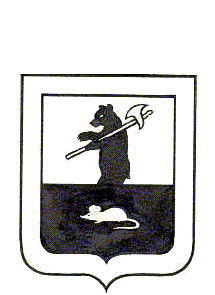 АДМИНИСТРАЦИЯ  ГОРОДСКОГО ПОСЕЛЕНИЯ  МЫШКИНПОСТАНОВЛЕНИЕот   18  апреля  2013 года  № 45Об исполнении бюджета городскогопоселения Мышкин за 1 квартал 2013 года          На основании  статьи 2642 Бюджетного кодекса Российской Федерации, статьи 47 Решения Муниципального Совета городского поселения Мышкин от 20.08.2008г. № 19 «Об утверждении положения  «О бюджетном процессе в городском поселении Мышкин» АДМИНИСТРАЦИЯ ПОСТАНОВЛЯЕТ:Утвердить отчет об исполнении бюджета городского поселения Мышкин за 1 квартал 2013 года согласно приложениям 1-5 к настоящему Постановлению.Заместителю Главы администрации городского поселения  Мышкин (Коробейниковой Е.А.)  не позднее  19  апреля 2013 г. представить отчет об исполнении бюджета городского поселения Мышкин за 1 квартал 2013 года в Муниципальный Совет городского поселения Мышкин.Контроль за исполнением постановления оставляю за собой.Опубликовать сведения о ходе исполнения бюджета  в газете «Волжские зори».Постановление вступает в силу с момента подписания.Глава городскогопоселения Мышкин                                               А.П. ЛыткинПриложение 1                                                                                            к Постановлению администрациигородского поселения Мышкин                                                                                                                                                                      от 18 апреля  2013 г. № 45Исполнение доходов бюджета городского поселения Мышкин за 1 квартал 2013 года в соответствии с классификацией доходов бюджетов Российской ФедерацииПриложение 2                                                                                                                            к  Постановлению администрации                                                                                                                                                                                                                                                                                                                                      городского поселения Мышкин                                                                                                                                                                      от  18 апреля   2013 г.  № 45Исполнение расходов бюджета городского поселения Мышкин за 1 квартал 2013 год  по разделам и подразделам классификации расходов бюджетов Российской ФедерацииПриложение 3                                                                                                       к Постановлению администрациигородского поселения Мышкин                                                                                                                                                                      от  18 апреля  2013 г. № 45Исполнение расходов  бюджета городского поселения Мышкин за 1 квартал 2013 года по главным распорядителям, распорядителям, целевым статьям и видам расходов бюджетов Российской Федерации Приложение 4к  Постановлению администрации                                                                                                                                                                                                                                                                                                                                      городского поселения Мышкин                                                                                                                                                                      от  18 апреля   2013 г.  №  45Источники внутреннего финансирования дефицита бюджета городского поселения Мышкин на 2013 год Приложение 5к  Постановлению администрации                                                                                                                                                                                                                                                                                                                                      городского поселения Мышкин                                                                                                                                                                      от  18 апреля   2013 г.  №  45Исполнение целевых программ на  2013 год  Код бюджетнойклассификации РФНаименование доходовУтверждено(руб)Факт на01.04.13 г(руб.)% испол-нения000 1 00 00000 00 0000 000Налоговые и неналоговые доходы14 448 5002 662 715,3518,4182 1 01 00000 00 0000 110Налог на прибыль, доходы5 006 000944 180,2118,9182 1 01 02000 01 0000 110 Налог на доходы физических лиц5 006 000944 180,2118,9182 1 05 00000 00 0000 000Налоги на совокупный доход          500       500100182 1 05 03010 01 0000 110Единый сельскохозяйственный налог         500      500100182 1 06 00000 00 0000 110Налоги на имущество6 783 000768 025,8711,3182 1 06 01030 10 0000 110Налог на имущество физических лиц, взимаемый по ставкам, применяемым к объектам налогообложения, расположенным в границах поселений1 986 00030 972,241,6182 1 06 06000 10 0000 110Земельный налог4 797 000737 053,6315,4182 1 06 06013 10 0000 110Земельный налог, взимаемый по ставкам, установленным в соответствии   с подпунктом 1 пункта 1 ст. 394 НК РФ и применяемым к объектам налогообложения, расположенным в границах поселений630 00028 068,784,5182 1 06 06023 10 0000 110Земельный налог, взимаемый по ставкам, установленным в соответствии   с подпунктом 2 пункта 1 ст. 394 НК РФ и применяемым к объектам налогообложения, расположенным в границах поселений4 167 000708 984,8517,0000 1 11 00000 00 0000 00Доходы от использования имущества, находящегося в государственной и муниципальной собственности1 899 000708 099,6239,4600 1 11 05013 10 0000 120Доходы, получаемые в виде арендной платы за земельные участки, государственная собственность на которые не разграничена и которые расположены в границах поселений, а  также средства от продажи права на заключение договоров аренды указанных земельных участков1 559 000654 824,6242,0639 1 11 05035 10 0000 120Доходы от сдачи в аренду имущества, находящегося в оперативном управлении органов управления поселений и созданных ими учреждений (за исключением имущества муниципальных бюджетных и автономных учреждений)240 00053 275,0022,2639 1 11 09045 10 0000 120Прочие поступления от использования имущества, находящегося в собственности поселений (за исключением имущества муниципальных бюджетных и автономных учреждений, а также имущества муниципальных  унитарных предприятий, в том числе казенных)100 000--000 1 13 00000 00 0000 000Доходы от оказания платных услуг (работ) и компенсации затрат государства160 00072 141,3845,1639 1 13 02995 10 0000 130Прочие доходы от компенсации затрат бюджетов поселений160 00072 141,3845,1000 1 14 00000 00 0000 000Доходы от продажи материальных и нематериальных активов600 000169 768,2728,3600 1 14 06013 10 0000 430Доходы от продажи земельных участков, государственная собственность на которые не разграничена и которые расположены в границах поселений600 000169 768,2728,3000 2 00 00000 00 0000 000Безвозмездные поступления 18 683 3363 339 192,5017,9639 2 02 01001 10 0000 151Дотации бюджетам поселений на выравнивание бюджетной обеспеченности1 514 000 378 50025639 2  02 02041 10 0000 151 Субсидии бюджетам поселений на строительство, модернизацию, ремонт и содержание автомобильных дорог общего пользования, в том числе дорог в поселениях (за исключением автомобильных дорог федерального значения)16 273 6112 064 967,5012,7639 2 02 03015 10 0000 151 Субвенции бюджетам поселений на осуществление первичного воинского учета на территориях, где отсутствуют военные комиссариаты374 000 374 000100639 2 07 05030 10 0000 180Прочие безвозмездные поступления в бюджеты поселений521 725521 725100Итого33 131 836  6 001 907,8518,1КодНаименованиеУтверждено (рублей)Факт на01.04.13г(рублей)% испол-нения0100Общегосударственные вопросы6 927 0001 814 692,6326,20102Функционирование  высшего должностного лица субъекта Российской Федерации и муниципального образования830 000140 080,0016,90104Функционирование Правительства Российской Федерации, высших исполнительных органов государственной власти субъектов Российской Федерации, местных администраций3 752 000674 301,3918,00111Резервные фонды50 000--0113Другие общегосударственные вопросы2 295 0001000 311,2443,60200Национальная оборона374 00043 270,9811,60203Мобилизационная и вневойсковая подготовка374 000 43 270,9811,60300Национальная безопасность и правоохранительная деятельность350 00099 203,0028,30309Защита населения и территорий от чрезвычайных ситуаций природного и техногенного характера, гражданская оборона150 000--0310Обеспечение пожарной безопасности200 00099 203,0049,60400Национальная экономика17 323 6112 244 068,9413,00409Дорожное хозяйство17 323 6112 244 068,9413,00500Жилищно-коммунальное хозяйство8 084 28517970 709,4624,10501Жилищное хозяйство714 629,92514 629,9272,00502Коммунальное хозяйство900 000207 536,0323,10503Благоустройство5 100 655,08819 337,6716,00505Другие вопросы в области жилищно-коммунального хозяйства1 369 000229 205,8416,70700Образование239 00059 70025,00707Молодежная политика и оздоровление детей239 00059 70025,00800Культура, кинематография 683 850--0801Культура683 850 --1000Социальная политика725 150 11 560,591,61001Пенсионное обеспечение75 15011 560,5915,41003Социальное обеспечение населения650 000--1100Физическая культура и спорт612 00053 0008,71102Массовый спорт612 000 53 0008,71300Обслуживание государственного и муниципального долга---1301Обслуживание государственного внутреннего и муниципального долга---Итого35 318 8966 096 205,6017,3Профицит (дефицит)-2 187 060-94 297,75НаименованиеГлавный распор., распорядительФункклассифик..Целевая статьяВид расходаУтверждено(рублей)Факт на01.04.13г(рублей)% исполненияМуниципальное учреждение «Администрация городского поселения Мышкин»63911 325 629,922 803 593,1524,75Функционирование  высшего должностного лица субъекта Российской Федерации и муниципального образования0102830 000140 08016,9Глава муниципального образования002 03 00830 000140 08016,9Фонд оплаты труда и страховые взносы121830 000140 08016,9Функционирование Правительства Российской Федерации, высших исполнительных органов государственной власти субъектов Российской Федерации, местных администраций01043 752 000674 301,3918,0Центральный аппарат002 04 003 375 850580 001,3917,2Фонд оплаты труда и страховые взносы1212 512 000447 682,1217,8Иные выплаты персоналу, за исключением фонда оплаты труда1221 850--Закупка товаров, работ, услуг в сфере информационно-коммуникационных технологий242280 00026 940,519,6Прочая закупка товаров, работ и услуг для государственных нужд244565 000103 871,7218,4Уплата налога на имущество организацией и земельного налога85110 000996,0010,0Уплата прочих налогов, сборов и иных обязательных платежей8527 000511,047,3Межбюджетные трансферты бюджетам муниципальных районов из бюджетов поселений и межбюджетные трансферты бюджетам  поселений из бюджета муниципальных районов на осуществление части полномочий по решению вопросов местного значения в соответствии с заключенными соглашениями521 06 00376 15094 30025,1Иные межбюджетные трансферты540376 15094 30025,1Резервные фонды011150 000--Резервные фонды местных администраций070 05 0050 000--Резервные средства 87050 000--Другие общегосударственные вопросы01132 295 0001000311,2443,6Прочие выплаты по обязательствам государства092 03 052 295 0001000311,2443,6Закупка товаров, работ, услуг в сфере информационно-коммуникационных технологий24273 00010 70014,7Прочая закупка товаров, работ и услуг для государственных нужд2441 869 000906 086,2448,5Уплата налога на имущество организацией и земельного налога851345 00081 52523,6Уплата прочих налогов, сборов и иных обязательных платежей8528 0002 00025,0Мобилизационная и вневойсковая подготовка0203374 00043 270,9811,6Осуществление первичного воинского учет на территориях, где отсутствуют военные комиссариаты001 36 00374 00043 270,9811,6Фонд оплаты труда и страховые взносы121345 00039 648,7610,4Закупка товаров, работ, услуг в сфере информационно-коммуникационных технологий24220 0001865,699,3Прочая закупка товаров, работ и услуг для государственных нужд2449 0001 756,5319,5Защита населения и территорий от чрезвычайных ситуаций природного и техногенного характера, гражданская оборона0309150 000--Предупреждение и ликвидация последствий чрезвычайных ситуаций и стихийных бедствий природного и техногенного характера218 01 0061 000--Прочая закупка товаров, работ и услуг для государственных нужд24461 000--Межбюджетные трансферты бюджетам муниципальных районов из бюджетов поселений и межбюджетные трансферты бюджетам  поселений из бюджета муниципальных районов на осуществление части полномочий по решению вопросов местного значения в соответствии с заключенными соглашениями521 06 0089 000--Иные межбюджетные трансферты54089 000--Обеспечение пожарной безопасности0310200 000 99 20349,6Целевые программы муниципального образования795 00 00200 000 99 20349,6Прочая закупка товаров, работ и услуг для государственных нужд244200 00099 20349,6Жилищное хозяйство0501514 629,92514 629,92100Межбюджетные трансферты бюджетам муниципальных районов из бюджетов поселений и межбюджетные трансферты бюджетам  поселений из бюджета муниципальных районов на осуществление части полномочий по решению вопросов местного значения в соответствии с заключенными соглашениями521 06 00514 629,92514 629,92100Иные межбюджетные трансферты540514 629,92514 629,92100Коммунальное хозяйство0502900 000207 536,0323,1Мероприятия в области коммунального хозяйства351 05 00900 000207 536,0323,1Субсидии юридическим лицам (кроме государственных учреждений) и физическим лицам- производителям товаров, работ, услуг810900 000207 536,0323,1Молодежная политика и оздоровление детей0707239 00059 70025,0Межбюджетные трансферты бюджетам муниципальных районов из бюджетов поселений и межбюджетные трансферты бюджетам  поселений из бюджета муниципальных районов на осуществление части полномочий по решению вопросов местного значения в соответствии с заключенными соглашениями521 06 00239 00059 70025,0Иные межбюджетные трансферты540239 00059 70025,0Культура0801683 850--Межбюджетные трансферты бюджетам муниципальных районов из бюджетов поселений и межбюджетные трансферты бюджетам  поселений из бюджета муниципальных районов на осуществление части полномочий по решению вопросов местного значения в соответствии с заключенными соглашениями521 06 00683 850--Иные межбюджетные трансферты540683 850--Пенсионное обеспечение100175 15011 560,5915,4Доплаты к пенсиям государственных служащих субъекта Российской Федерации и муниципальных служащих491 01 0075 15011 560,5915,4Меры социальной поддержки населения по публичным обязательствам 31475 15011 560,5915,4Социальное обеспечение населения1003650 000--Мероприятия в области социальной политики 514 01 0010 000--Пособия и компенсации гражданам и иные социальные выплаты, кроме публичных нормативных обязательств 32110 000--Целевые программы муниципального образования795 00 00640 000--Субсидии гражданам на приобретение жилья322640 000--Массовый спорт1102612 00053 0008,7Межбюджетные трансферты бюджетам муниципальных районов из бюджетов поселений и межбюджетные трансферты бюджетам  поселений из бюджета муниципальных районов на осуществление части полномочий по решению вопросов местного значения в соответствии с заключенными соглашениями521 06 00612 00053 0008,7Иные межбюджетные трансферты540612 00053 0008,7Муниципальное учреждение «Управление городского хозяйства»64923 993266,083292 612,4513,7Дорожное хозяйство0409 17 323 6112244 068,9413,0Строительство, модернизация, ремонт и содержание автомобильных дорог общего пользования, в том числе дорог в поселениях (за исключением дорог федерального значения)315 02 0117 323 6112244 068,9413,0Прочая закупка товаров, работ и услуг для государственных нужд24417 323 6112244 068,9413,0Жилищное хозяйство0501200 000--Мероприятия в области жилищного хозяйства350 03 00200 000--Прочая закупка товаров, работ и услуг для государственных нужд244200 000--Благоустройство05035 100 655,08819 337,6716,1Уличное освещение60001001 500 000338 989,1022,6Прочая закупка товаров, работ и услуг для государственных нужд2441 500 000338 989,1022,6Содержание автомобильных дорог и инженерных сооружений на них в границах городских округов и поселений в рамках благоустройства600 02 00200 000194,000,1Прочая закупка товаров, работ и услуг для государственных нужд244200 000194,000,1Озеленение600 03 00350 000--Прочая закупка товаров, работ и услуг для государственных нужд244350 000--Организация и содержание мест захоронения600 04 00200 000--Прочая закупка товаров, работ и услуг для государственных нужд244200 000--Прочие мероприятия по благоустройству городских округов и поселений600 05 002 850 655,08480 154,5716,8Прочая закупка товаров, работ и услуг для государственных нужд2442 850 655,08480 154,5716,8Другие вопросы в области жилищно-коммунального хозяйства05051 369 000229 205,8416,7Обеспечение деятельности подведомственных учреждений002 99 001 369 000229 205,8416,7Фонд оплаты труда и страховые взносы1111 266 800213 071,2316,8Иные выплаты персоналу, за исключением фонда оплаты труда1121 20085,717,1Закупка товаров, работ, услуг в сфере информационно-коммуникационных технологий24258 0004 500,007,8Прочая закупка товаров, работ и услуг для государственных нужд24440 00011 431,9028,6Уплата налога на имущество организацией и земельного налога8511 500117,007,8Уплата прочих налогов, сборов и иных обязательных платежей8521 500--Итого35 318 8966 096205,6017,3КодНаименованиеПлан2013 год (руб.) Факт на 01.04.2013г.639 01 02 00 00 00 0000 000Кредиты кредитных организаций в валюте Российской Федерации1 380 0000639 01 02 00 00 00 0000 700Получение кредитов от кредитных организаций в валюте Российской Федерации1 380 0000639 0102 00 00 10 0000 710Получение кредитов от кредитных организаций бюджетами поселений  в валюте Российской Федерации1 380 000-639 01 05 00 00 00 0000 000Изменение остатков средств на счетах по учету средств бюджетов807 06094 297,75639 01 05 02 01 10 0000 510Увеличение прочих остатков денежных средств бюджета поселения-34 511 836-6052 132,23639 01 05 02 01 10 0000 610Уменьшение прочих остатков денежных средств бюджета поселения35 318 8966 146 429,98ИТОГО источников внутреннего финансированияИТОГО источников внутреннего финансирования2 187 06094 297,75№ п/пНаименование программПлан 2013 год(руб.)Факт на 01.04.2013г. (руб.)% исполнения1Целевая программа по обеспечению первичной пожарной безопасности на территории городского поселения Мышкин на 2012 год и на плановый период 2013 и 2014 годов200 00099 20349,6Всего расходов200 00099 20349,6